§1250-F.  Civil remedies1.  Civil remedies.  A franchisee or personal sports mobile dealer who suffers financial loss of money or property, real or personal, or who has otherwise been adversely affected as a result of an unfair method of competition, an unfair or deceptive act or a violation of a provision of this chapter may bring an action for damages and equitable relief, including injunctive relief.  When the franchisee or dealer prevails, the court shall award attorney's fees to the franchisee or dealer regardless of the amount in controversy and assess costs against the opposing party.  A final judgment, order or decree rendered against a person in a civil or administrative proceeding under this chapter or in a civil, criminal or administrative proceeding under the federal antitrust laws, the Federal Trade Commission Act, or any other part of the Maine Revised Statutes is prima facie evidence against that person subject to the conditions set forth in the federal antitrust laws, 15 United States Code, Section 16.[PL 2001, c. 246, §2 (AMD).]SECTION HISTORYPL 1997, c. 473, §3 (NEW). PL 1997, c. 717, §5 (AMD). PL 2001, c. 246, §2 (AMD). The State of Maine claims a copyright in its codified statutes. If you intend to republish this material, we require that you include the following disclaimer in your publication:All copyrights and other rights to statutory text are reserved by the State of Maine. The text included in this publication reflects changes made through the First Regular and First Special Session of the 131st Maine Legislature and is current through November 1, 2023
                    . The text is subject to change without notice. It is a version that has not been officially certified by the Secretary of State. Refer to the Maine Revised Statutes Annotated and supplements for certified text.
                The Office of the Revisor of Statutes also requests that you send us one copy of any statutory publication you may produce. Our goal is not to restrict publishing activity, but to keep track of who is publishing what, to identify any needless duplication and to preserve the State's copyright rights.PLEASE NOTE: The Revisor's Office cannot perform research for or provide legal advice or interpretation of Maine law to the public. If you need legal assistance, please contact a qualified attorney.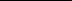 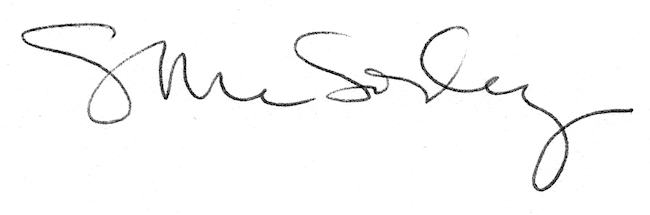 